БАШ?ОРТОСТАН РЕСПУБЛИКА№Ы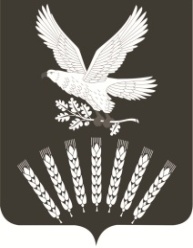 К0й0рг26е районымуниципаль районыны8Кер21ле-Илюшкин ауыл советыауыл бил2м23е хакими2теРЕСПУБЛИКА   БАШКОРТОСТАНАдминистрациясельского поселенияКривле-Илюшкинский сельсовет муниципального района Куюргазинский район453354, Кер21ле-Илюшкин ауылы, !62к урамы, 33Тел. (34757) 6-36-73; факс: (34757) 6-36-73e-mail:  nikitina.a73@mail.ru453354, село Кривле-Илюшкино, улица Центральная, 33Тел. (34757) 6-36-73; факс: (34757) 6-36-73e-mail:  nikitina.a73@mail.ruБОЙОРО?					                    РАСПОРЯЖЕНИЕ15 март 2019 й.               №  14-р              15 марта  2019 г.О назначении ответственного лица за работу по профилактике коррупционных и иных правонарушений	В целях реализации Национальной стратегии противодействия коррупции, положений Федерального Закона «О противодействии коррупции», Указа Президента РФ «О проверке достоверности и полноты сведений, представляемых гражданами, претендующими на замещение должностей муниципальной службы и соблюдения муниципальными служащими требований к служебному поведению»:1.Назначить ответственным лицом за работу по профилактике коррупционных и иных правонарушений  Семенову Викторию Игоревну– управляющего делами Администрации  сельского поселения Кривле-Илюшкинский сельсовет.2.Возложить на Семенову Викторию Игоревну следующие функции:1) взаимодействие  с правоохранительными органами в установленной сфере деятельности;2)   оказание  муниципальным служащим консультативной  помощи  по вопросам связанным с уведомлением представителя работодателя, органов прокуратуры Российской Федерации и иных органов о фактах совершения муниципальными служащими коррупционных и иных правонарушений;3) обеспечение соблюдения муниципальными служащими ограничений и запретов, требований, направленных на предотвращение или урегулирование конфликта интересов, а также соблюдение исполнения ими обязанностей, установленных Федеральным законом « О противодействии коррупции»;4) принятия  мер по выявлению и устранению причин и условий, способствующих возникновению конфликта интересов на муниципальной службе;5) обеспечение деятельности муниципальными служащими обязанности по уведомлению представителя нанимателя, органов прокуратуры  Российской Федерации и иных государственных органов обо всех случаях обращения к ним каких либо лиц в целях склонения их к совершению коррупционных и иных правонарушений;6)   организации правового просвещения муниципальных служащих;7)  проведение служебных проверок;8)  обеспечение проведения:-проверки достоверности и полноты сведений о доходах, об имуществе и обязательствах имущественного характера, представляемых гражданами, претендующими на замещение должностей муниципальной службы;-проверки соблюдения муниципальными служащими требований к служебному поведению;-проверки соблюдения гражданами, замещавшими должности муниципальной службы, ограничений в случаи заключения ими трудового договора после ухода с муниципальной службы;9) сбору и обработке  сведений о доходах, об имуществе и обязательствах имущественного характера, представленных в установленном порядке, а так же осуществление контроля за своевременностью их представления;10 сбору и обработке  сведений о доходах, об имуществе и обязательствах имущественного характера, подлежащих размещению на официальном сайте Администрации сельского поселения Кривле-Илюшкинский сельсовет;11) обеспечение сохранности  и конфиденциальности сведений о муниципальных служащих, полученных в ходе своей деятельности;12) оказание консультативной помощи по вопросам, связанным с применением на практике требований к служебному поведению и общих принципов служебного поведения муниципальных служащих, непредставления ими сведений либо представления недостоверных или неполных сведений о доходах, об имуществе и обязательствах имущественного характера.         3. Распоряжение Администрации сельского поселения Кривле-Илюшкинский сельсовет от 14.03.2019 г. № 13-р  «О  назначении должностного лица ответственного за работу по профилактике коррупционных и иных правонарушений» признать утратившим силу. 	4. Настоящее постановление разместить на официальном сайте в сети «Интернет» по адресу:  http://krivle-il.ru/.	5.  Контроль  за исполнением настоящего распоряжения оставляю за собой.Глава сельского поселения                                                          И.Л.Ворошилов